Norton Pages 1446-1544 Cultural/Historical Contexts: Raisin in the Sun Question #1​Langston Hughes’s poem Harlem poses a question: “What happens to a dream deferred?” Why do you think Lorraine Hansberry chose this poem as the epigraph for A Raisin in the Sun? Write a mini-essay (about 250 words) in which you discuss the various “dreams” that come into conflict in the play. Which “dream” does the play seem to endorse? Does it ultimately answer Hughes’s question?​https://drive.google.com/file/d/1PgG99eCNYK3ZGByIOMb1O0nOq8ct_g-V/view?usp=sharing 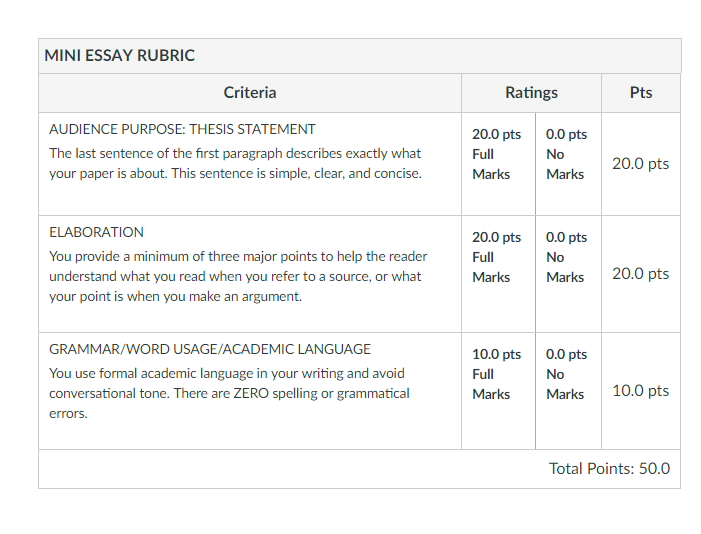 